PROCESSO SELETIVO DE PÓS-GRADUAÇÃO FORMULÁRIO DE AUTODECLARAÇÃO - ESTUDANTE QUILOMBOLAEu,      ,  RG/RNE      , CPF      , declaro, para o fim específico de inscrição no processo seletivo do Programa de Pós-Graduação em , da Escola Superior de Agricultura “Luiz de Queiroz”,  da Universidade de São Paulo, visando ingresso no  semestre de (insira o ano), que estou apta/o a concorrer às vagas reservadas para candidatas/os autodeclaradas/os estudantes quilombolas, por pertencer ao Quilombo       e residir na comunidade quilombola      , localizada no Município de      , UF      .Local e Data:      Assinatura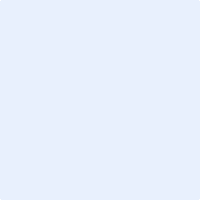 